Приложение 2к постановлению Главы города Костромы от 21 июля 2021 года № 86Границы территории, в пределах которой проводятся общественные обсуждения по проекту межевания территории, ограниченной улицами Красноармейской, Полянской, Юных пионеров, внутриквартальным проездом от улицы Юных пионеров до улицы Красноармейской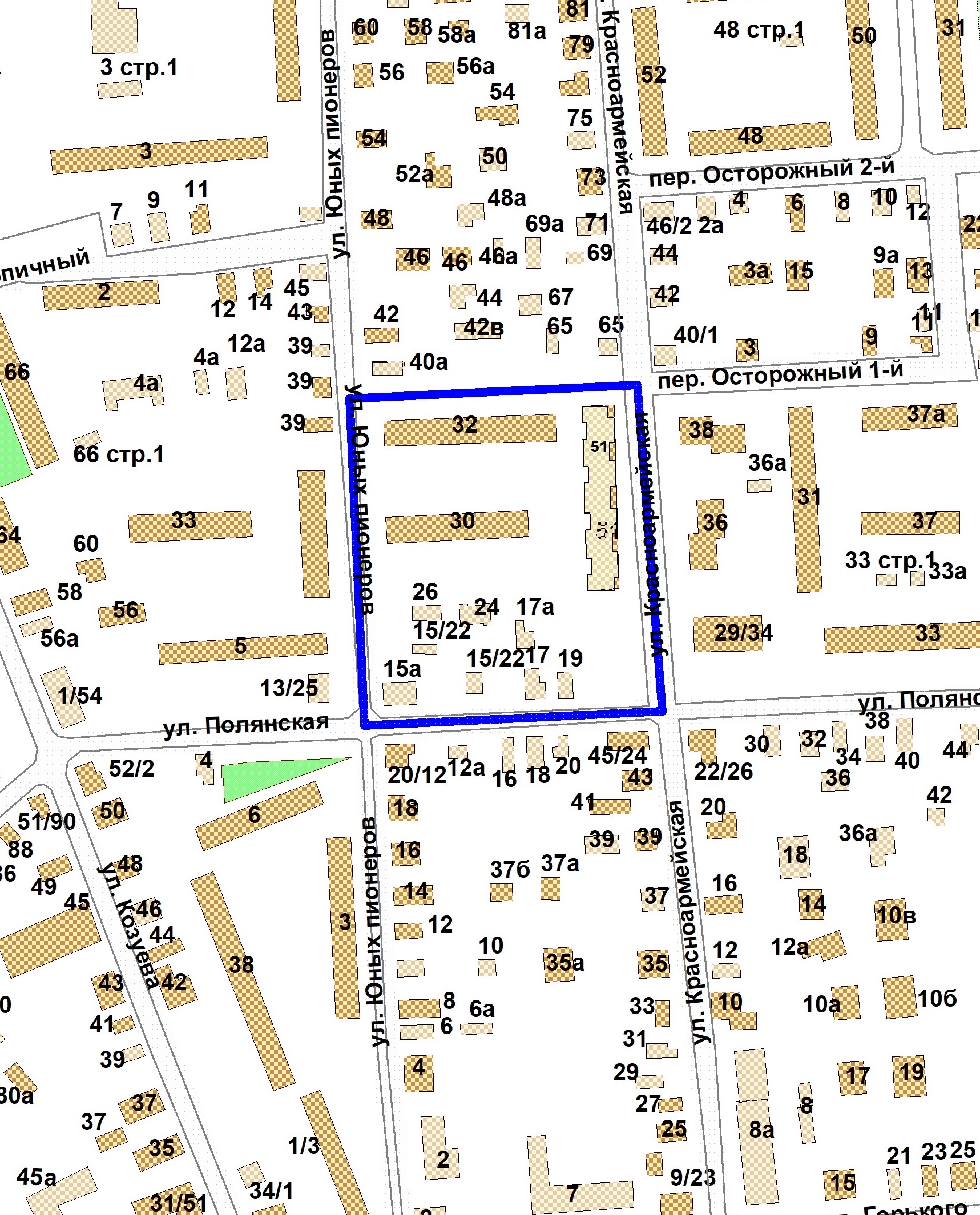 